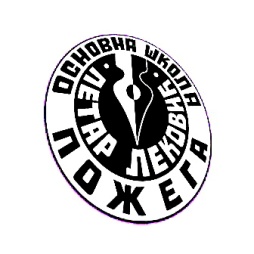 ОШ „Петар Лековић“ ПожегаПетра Лековића 1ПИБ: 101002659, МБ: 07112793Тел: 031/811-176, 031/812-238e-mail: osplekovic@gmail.comсајт: www.ospetarlekovic.edu.rsЛИСТА ИЗАБРАНИХ УЏБЕНИКА који ће се користити у школској 2021/2022. години- МЛАЂИ РАЗРЕДИ:1. разред2. разред3. разред4. разред- СТАРИЈИ РАЗРЕДИ:5. разред6. разред7. разред8. разред									- Директор школе:									  Драган ПеришићНазив издавачаНаслов уџбеника писмоИме/имена аутораБрој и датум решења министра/покрајинског секретараСРПСКИ ЈЕЗИКСРПСКИ ЈЕЗИКСРПСКИ ЈЕЗИКСРПСКИ ЈЕЗИК„ФРЕСКА”СРПСКИ ЈЕЗИК 1 уџбенички комплет за први разред основне школе, (Буквар, Наставни листови уз Буквар и Читанка за први разред основне школе); ћирилица Светлана Јоксимовић650-02-00166/2018-07 од 25.4.2018.МАТЕМАТИКАМАТЕМАТИКАМАТЕМАТИКАМАТЕМАТИКА„KLETT”Маша и Раша, уџбеник за први разред основне школе (први, други, трећи и четврти део);ћирилица Бранислав Поповић. Ненад Вуловић,Петар Анокић,Мирјана Кандић650-02-00059/2018-07 од 27.4.2018.СВЕТ ОКО НАССВЕТ ОКО НАССВЕТ ОКО НАССВЕТ ОКО НАС„НОВИ ЛОГОС”Љиља Стокановић,Гордана Лукић,Гордана Субаков СимићСВЕТ ОКО НАС 1уџбенички комплет за први разред основне школе,(уџбеник и радна свеска); ћирилица650-02-00172/2018-07 од 27.4.2018.ЕНГЛЕСКИ ЈЕЗИКЕНГЛЕСКИ ЈЕЗИКЕНГЛЕСКИ ЈЕЗИКЕНГЛЕСКИ ЈЕЗИК„THE ENGLISH BOOK”HAPPY HOUSE, енглески језик за први разред основне школе; уџбеник са електронским додатком Стела Мејдмент, Лорена Робертс650-02-00044/2018-07 од 27.4.2018.МУЗИЧКА КУЛТУРАМУЗИЧКА КУЛТУРАМУЗИЧКА КУЛТУРАМУЗИЧКА КУЛТУРА„НОВИ ЛОГОС”МУЗИЧКА КУЛТУРА 1уџбеник за први разред основне школе; ћирилица Драгана Михајловић Бокан,Марина Ињац650-02-00169/2018-07 од 25.4.2018.ЛИКОВНА КУЛТУРАЛИКОВНА КУЛТУРАЛИКОВНА КУЛТУРАЛИКОВНА КУЛТУРА„KLETT”Маша и Раша, Свет у мојим рукама,ликовна култура за први разред основне школе, ћирилица Др Сања Филиповић650-02-00173/2018-07 од 13.4.2018.Назив издавачаНаслов уџбеника писмоИме/имена аутораБрој и датум решења министра/покрајинског секретараСРПСКИ ЈЕЗИКСРПСКИ ЈЕЗИКСРПСКИ ЈЕЗИКСРПСКИ ЈЕЗИК„Вулкан издаваштво“Читанка 2- српски језик за други разредМаја Димитријевић650-02-00163/2019-07 од 21.5.2019.„Вулкан издаваштво“Српски језик 2 – Уџбеник за 2. разредВишња МићићВладимир Вуконановић Растегорац650-02-00163/2019-07 од 21.5.2019.„Вулкан издаваштво“Радна свеска -  српски језик за други разредМаја ДимитријевићВишња МићићВладимир Вуконановић Растегорац650-02-00163/2019-07 од 21.5.2019.„Вулкан издаваштво“Латиница -  Уџбеник за 2. разредВишња МићићВладимир Вуконановић Растегорац650-02-00163/2019-07 од 21.5.2019.МАТЕМАТИКАМАТЕМАТИКАМАТЕМАТИКАМАТЕМАТИКА„Вулкан издаваштво“Математика 2 -уџбеник за 2. разред 1. и 2. деоНела Малиновић ЈовановићЈелена Малиновић650-02-00165/2019-07  од 21.5.2019.„Вулкан издаваштво“Математика 2 -радна свеска за 2. разред 1. и 2. деоНела Малиновић ЈовановићЈелена Малиновић650-02-00165/2019-07   од 21.5.2019.СВЕТ ОКО НАССВЕТ ОКО НАССВЕТ ОКО НАССВЕТ ОКО НАС„Вулкан издаваштво“Свет око нас 2 – уџбеник за 2. разредМарија ВујовићДрагана Златић650-02-00166/2019-07  од 21.5.2019.„Вулкан издаваштво“Свет око нас 2 – радна свеска за 2. разредМарија ВујовићДрагана Златић650-02-00166/2019-07  од 21.5.2019.ЕНГЛЕСКИ ЈЕЗИКЕНГЛЕСКИ ЈЕЗИКЕНГЛЕСКИ ЈЕЗИКЕНГЛЕСКИ ЈЕЗИК„THE ENGLISH BOOK”Happy Housе 2, енглески језик за други разред основне школеStella Maidment,Lorena Roberts650-02-00014/2019-07 од  4.4.2019.МУЗИЧКА КУЛТУРАМУЗИЧКА КУЛТУРАМУЗИЧКА КУЛТУРАМУЗИЧКА КУЛТУРА„Вулкан издаваштво“Музичка култура 2- уџбеник за 2. разредМаја Обрадовић650-02-00164/2019-07 од 21.5.2019.СРПСКИ ЈЕЗИКСРПСКИ ЈЕЗИКСРПСКИ ЈЕЗИКСРПСКИ ЈЕЗИКНазив издавачаНаслов уџбеника писмоИме/имена аутораБрој и датум решења министраЕдукаЧитанка,уџбеник за трећиразред основне школећирилицаМоња Јовић, Иван Јовић650-02-00507/2019-07  од 17.1.2020.ЕдукаПоуке о језику,Српски језик за трећиразред основне школећирилицаВесна Дрезгић, Ана Икер650-02-00507/2019-07  од 17.1.2020.ЕдукаРадна свескa,Српски језик за трећиразред основне школећирилицаМоња Јовић, Ивана Јухас650-02-00507/2019-07  од 17.1.2020.МАТЕМАТИКАМАТЕМАТИКАМАТЕМАТИКАМАТЕМАТИКАЕдукаМатематика 3а и 3б, уџбеник за трећи разред основне школећирилицаСнежана Лакета, Снежана Богићевић650-02-00545/2019-07  од 4.2.2020.ПРИРОДА И ДРУШТВОПРИРОДА И ДРУШТВОПРИРОДА И ДРУШТВОПРИРОДА И ДРУШТВОЕдукаПрирода и друштво 3, уџбеник  за трећи разред основне школе; ћирилицаМарела Манојловић, Бранкица Ђурић650-02-00505/2019-07  од 20.1.2020.ЕдукаПрирода и друштво 3, радна свеска  за трећи разред основне школе; уџбенички комплет; ћирилицаМарела Манојловић, Бранкица Ђурић650-02-00505/2019-07Од 20.1.2020.МУЗИЧКА КУЛТУРАМУЗИЧКА КУЛТУРАМУЗИЧКА КУЛТУРАМУЗИЧКА КУЛТУРАЕдукаМузичка слагалица, музичка култура, уџбеник за трећи разред основне школе; ћирилицаМирјана Смрекар Станковић; Соња Цветковић650-02-00522/2019-07 од 6.2.2020ЛИКОВНА  КУЛТУРАЛИКОВНА  КУЛТУРАЛИКОВНА  КУЛТУРАЛИКОВНА  КУЛТУРАЕдукаЛиковна култура 3, уџбеник за трећи разред основне школе; ћирилицаМариа Бузаши Марганић, Зита Бузаши650-02-00508/2019-07 од 10.1.2020.СРПСКИ ЈЕЗИКСРПСКИ ЈЕЗИКСРПСКИ ЈЕЗИКСРПСКИ ЈЕЗИКНазив издавачаНаслов уџбеника писмоИме/имена аутораБрој и датум решења министраВулканЧитанка 4, Српски језик за четврти разред основне школеМаја Димитријевић650-02-00201/2020-07   од 4.12.2020.ВулканГраматика 4,  Српски језик за четврти разред основне школеДанијела Милићевић,  Сунчица Ракоњац Николов, Катарина Колаковић, Анђелка Петровић650-02-00201/2020-07   од 4.12.2020ВулканРадна свеска 4, уз Читанку за четврти разред основне школеМаја Димитријевић650-02-00201/2020-07   од 4.12.2020ВулканРадна свеска 4, уз Граматику за четврти разред основне школеДанијела Милићевић, Сунчица Ракоњац Николов, Катарина Колаковић, Анђелка Петровић650-02-00201/2020-07   од 4.12.2020МАТЕМАТИКАМАТЕМАТИКАМАТЕМАТИКАМАТЕМАТИКАВулканМатематика 4, уџбеник за четврти разред основне школеНела Малиновић Јовановић650-02-00248/2020-07 од 17.12.2020ВулканМатематика 4, радна свеска за четврти разред основне школе; уџбенички комплет; ћирилицаНела Малиновић Јованови650-02-00248/2020-07 од 17.12.2020.ПРИРОДА И ДРУШТВОПРИРОДА И ДРУШТВОПРИРОДА И ДРУШТВОПРИРОДА И ДРУШТВОВулканПрирода и друштво 4, уџбеник за четврти разред основне школе (1. и 2. део);Вера Бојовић, Драгица Тривић, Виолета Богдановић, Винко Ковачевић650-02-00321/2020-07 од 19.1.2021МУЗИЧКА КУЛТУРАМУЗИЧКА КУЛТУРАМУЗИЧКА КУЛТУРАМУЗИЧКА КУЛТУРАВулканМузичка култура 4, уџбеник за четврти разред основне школе;Маја Обрадовић650-02-00154/2020-07 од 4.9.2020.ЛИКОВНА КУЛТУРАЛИКОВНА КУЛТУРАЛИКОВНА КУЛТУРАЛИКОВНА КУЛТУРАВулканЛиковна култура 4, уџбеник за четврти разред основне школе;Данка Деспотовић Андрић650-02-00111/2020-07 од 10.9.2020.Назив издавачаНаслов уџбеника писмоИме/имена аутораБрој и датум решења министра/покрајинског секретараСРПСКИ ЈЕЗИКСРПСКИ ЈЕЗИКСРПСКИ ЈЕЗИКСРПСКИ ЈЕЗИК“КЛЕТТ“Читанка „Расковник”за пети разред основне школе; ћирилица Зона Мркаљ,Зорица Несторовић650-02-00127/2018-07 од 27.4.2018.“КЛЕТТ“Граматика за пети разред основне школе;ћирилица Весна Ломпар650-02-00127/2018-07 од 27.4.2018.“КЛЕТТ“Радна свеска за пети разред Весна Ломпар, Зорица Несторовић650-02-00127/2018-07МАТЕМАТИКАМАТЕМАТИКАМАТЕМАТИКАМАТЕМАТИКА“КЛЕТТ“Математика, уџбеник за пети разред основне школе;ћирилица Небојша Икодиновић,Слађана Димитријевић650-02-00170/2018-07 од 27.4.2018“КЛЕТТ“Математика, збирка задатака за пети разред основне школе; ћирилица Бранислав Поповић,Марија Станић,Ненад Вуловић,Сања Милојевић650-02-00170/2018-07 од 27.4.2018ИСТОРИЈАИСТОРИЈАИСТОРИЈАИСТОРИЈА„БИГЗ школство“Историја 5 –уџбеник за пети разред основне школе; ћирилица Весна Лучић650-02-00133/2018-07 од 27.4.2018.ГЕОГРАФИЈАГЕОГРАФИЈАГЕОГРАФИЈАГЕОГРАФИЈА“КЛЕТТ“Географија 5, уџбеник за пети разред основне школе; ћирилица Винко КовачевићСања Топаловић650-02-00058/2018-07  од 27.4.2018.БИОЛОГИЈАБИОЛОГИЈАБИОЛОГИЈАБИОЛОГИЈА„БИГЗ школство“Биологија5, за пети разред основне школе, ћирилица Дејан Бошковић650-02-00132/2018-07 од 27.4.2018.ТЕХНИКА И ТЕХНОЛОГИЈАТЕХНИКА И ТЕХНОЛОГИЈАТЕХНИКА И ТЕХНОЛОГИЈАТЕХНИКА И ТЕХНОЛОГИЈА„НОВИ ЛОГОС”Техника и технологија, за пети разред основне школе, уџбенички комплет (уџбеник, материјал за конструкторско моделовање, електронски додатак); ћирилица Жељко Васић,Дијана Каруовић,Иван Ђисалов650-02-00103/2018-07 од 27.4.2018. годинеЕНГЛЕСКИ ЈЕЗИКЕНГЛЕСКИ ЈЕЗИКЕНГЛЕСКИ ЈЕЗИКЕНГЛЕСКИ ЈЕЗИК„The English Book“PROJECT 2, енглески језик за пети разред основне школе; уџбенички комплет (уџбеник, радна свеска, аудио ЦД ,аудио материјал – Class CD Том Хачинсон, Род Фрикер650-02-00045/2018-07 од 27.4.2018.МУЗИЧКА КУЛТУРАМУЗИЧКА КУЛТУРАМУЗИЧКА КУЛТУРАМУЗИЧКА КУЛТУРА„НОВИ ЛОГОС”Музичка култура 5, уџбеник за пети разред основне школе; ћирилица Александра Пaладин,Драгана Михајловић Бокан650-02-00123/2018-07 од 27.4.2018.ЛИКОВНА КУЛТУРАЛИКОВНА КУЛТУРАЛИКОВНА КУЛТУРАЛИКОВНА КУЛТУРА„БИГЗ школство“Ликовна култура 5, уџбеник за пети разред основне школе;ћирилица Миливој Мишко Павловић650-02-00129/2018-07 од 17.4.2018.ИНФОРМАТИКА И РАЧУНАРСТВОИНФОРМАТИКА И РАЧУНАРСТВОИНФОРМАТИКА И РАЧУНАРСТВОИНФОРМАТИКА И РАЧУНАРСТВО„БИГЗ школство“Информатика и рачунарство 5, уџбеник за пети разред основне школе,  ћирилица Марина Петровић,Јелена Пријовић,Зорица Прокопић650-02-00172/2017-07 од 30.1.2018.НЕМАЧКИ ЈЕЗИКНЕМАЧКИ ЈЕЗИКНЕМАЧКИ ЈЕЗИКНЕМАЧКИ ЈЕЗИК“КЛЕТТ“WIR NEU 1, немачки језик за пети разред основне школе,прва година учења, уџбенички комплет (уџбеник, радна свеска, аудио ЦД)Ђорђо Мота,Драгана Боос650-02-00125/2018-07 од 27.4.2018.ФРАНЦУСКИ ЈЕЗИКФРАНЦУСКИ ЈЕЗИКФРАНЦУСКИ ЈЕЗИКФРАНЦУСКИ ЈЕЗИК„KLETT”Club@dos 1, francuski jezik za 5.razred osnovne škole (udžbenički komplet - udžbenik, radna sveska, dva audio CD-a koji prate udžbenik, audio CD koji prati radnu svesku)Aurélie Kombriat, Katia Coppola650-02-00029/2018-07 od 27.4.2018.ШПАНСКИ ЈЕЗИКШПАНСКИ ЈЕЗИКШПАНСКИ ЈЕЗИКШПАНСКИ ЈЕЗИК„DATA STATUS”ESPACIO JOVEN 360 A1, шпански језик за пети разред основне школа, прва година учења,уџбенички комплет Мариа Кармен Кабеза Санчез,Франциска Фернандез Варгас650-02-00057/2018-07 од 26.4.2018.Назив издавачаНаслов уџбеника писмоИме/имена аутораБрој и датум решења министра/покрајинског секретараСРПСКИ ЈЕЗИКСРПСКИ ЈЕЗИКСРПСКИ ЈЕЗИКСРПСКИ ЈЕЗИК“KLETT“„Извор“,Читанка за 6. разред основне школеЗона Мркаљ и Зорица Несторовић650-02-00119/2019-07
од 27.3. 2019.“KLETT“„Граматика“,Српски језик и књижевност за 6. разред основне школеВесна Ломпар650-02-00119/2019-07
од 27.3. 2019.“KLETT“„Радна свеска“, Српски језик и књижевност за 6. разред основне школеВесна Ломпар, Зона Мркаљ и Зорица Несторовић650-02-00119/2019-07
од 27.3. 2019.МАТЕМАТИКАМАТЕМАТИКАМАТЕМАТИКАМАТЕМАТИКА„KLETT”Математика, уџбеник за шести разред основне школеНебојша Икодиновић,Слађана Димитријевић650-02-00120/2019-07 од 10.5.2019.„KLETT”Математика, збирка задатака за шести разред основне школе;уџбенички комплет;ћирилицаБранислав Поповић,Марија Станић,Ненад Вуловић,Сања Милојевић650-02-00120/2019-07 од 10.5.2019.ИСТОРИЈАИСТОРИЈАИСТОРИЈАИСТОРИЈА„НОВИ ЛОГОС”Историја 6, уџбеник са одабраним историјским изворима за шести разред основне школе;ћирилицаДушко Лопандић,Ивана Петровић650-02-00110/2019-07од 20.5.2019.ГЕОГРАФИЈАГЕОГРАФИЈАГЕОГРАФИЈАГЕОГРАФИЈА„KLETT”Географија, уџбеник за шести разред основнешколе; ћирилицаТања Парезановић650-02-00117/2019-07од 21.5.2019.БИОЛОГИЈАБИОЛОГИЈАБИОЛОГИЈАБИОЛОГИЈА„БИГЗ школство”Биологија за шести разред основне школе;ћирилицаДејан Бошковић650-02-00045/2019-07 од 14.5.2019.ТЕХНИКА И ТЕХНОЛОГИЈАТЕХНИКА И ТЕХНОЛОГИЈАТЕХНИКА И ТЕХНОЛОГИЈАТЕХНИКА И ТЕХНОЛОГИЈА„НОВИ ЛОГОС”Техника и технологија 6,за шести разред основне школе;  уџбенички комплет (уџбеник и материјал за конструкторско обликовање); ћирилицаЖељко Васић,Иван Ћисалов,Дијана Каруовић,Марија Бокан650-02-00089/2019-07од 21.5.2019.ФИЗИКАФИЗИКАФИЗИКАФИЗИКА„НОВИ ЛОГОС”Физика , уџбеник са збирком задатака и  лабораторијским вежбама зашести разред основне школе;ЋирилицаФизика 6, збирка задатака за шести разред основне школе;Ћирилица;(уџбенички комплет)Александар Кандић,Горан Попарић650-02-00108/2019-07од 21.5.2019.ЕНГЛЕСКИ ЈЕЗИКЕНГЛЕСКИ ЈЕЗИКЕНГЛЕСКИ ЈЕЗИКЕНГЛЕСКИ ЈЕЗИК„THE ENGLISH BOOK”Project 3, енглески језик за шести разред основне школе;шеста година учења; уџбенички комплет (уџбеник и радна свеска)Аутор уџбеника: Tom Hutchinson;аутори радне свеске:Tom Hutchinson,Rod Fricker650-02-00015/2019-07 од 11.4.2019.МУЗИЧКА КУЛТУРАМУЗИЧКА КУЛТУРАМУЗИЧКА КУЛТУРАМУЗИЧКА КУЛТУРА„Нови Логос“Музичка култура 6 уџбеник за шести разред основне школе; ћирилицаАлександра Паладин Драгана Михајловић Бокан650-02-00115/2019-07 од 9.5.2019.ЛИКОВНА КУЛТУРАЛИКОВНА КУЛТУРАЛИКОВНА КУЛТУРАЛИКОВНА КУЛТУРА„БИГЗ школство”Ликовна култура 6, уџбеник за шести разред основне школе;ћирилицаМиливоје Мишко Павловић650-02-00035/2019-07 од 11.4.2019.ИНФОРМАТИКА И РАЧУНАРСТВОИНФОРМАТИКА И РАЧУНАРСТВОИНФОРМАТИКА И РАЧУНАРСТВОИНФОРМАТИКА И РАЧУНАРСТВО„KLETT”Информатика и рачунарство 6за шести разред основне школе;ћирилицаСветлана Мандић650-02-00118/2019-07 од 14.5.2019.НЕМАЧКИ ЈЕЗИКНЕМАЧКИ ЈЕЗИКНЕМАЧКИ ЈЕЗИКНЕМАЧКИ ЈЕЗИК„KLETT”Wir Neu 2,немачки језик за шести разред основне школе,друга година учења;уџбенички комплет(уџбеник, радна свеска, CD)Ђорђо Мота,Драгана Боос650-02-00082/2019-07од 4.4.2019.ФРАНЦУСКИ ЈЕЗИКФРАНЦУСКИ ЈЕЗИКФРАНЦУСКИ ЈЕЗИКФРАНЦУСКИ ЈЕЗИККлетClub@dos 2, француски језик за шести разред основне школе, друга година учења;уџбенички комплет (уџбеник, радна свеска и два  аудио ЦД-а)Aurélie Combriat,Philippe Liria,Olivier Jurczyk650-02-00121/2019-07од 20.5.2019.Назив издавачаНаслов уџбеника писмоИме/имена аутораБрој и датум решења министра/покрајинског секретараСРПСКИ ЈЕЗИКСРПСКИ ЈЕЗИКСРПСКИ ЈЕЗИКСРПСКИ ЈЕЗИК“KLETT“„Плетисанка“,Читанка за 7. Разред основне школеЗона Мркаљ и Зорица Несторовић650-02-00525/2019-07од 4.2.2020.“KLETT“„Граматика“, Српски језик и књижевност за 7. разред основне школеВесна Ломпар650-02-00525/2019-07од 4.2.2020.“KLETT“„Радна свеска“, Српски језик и књижевност за 7. разред основне школеВесна Ломпар, Зона Мркаљ и Зорица Несторовић650-02-00525/2019-07од 4.2.2020.МАТЕМАТИКАМАТЕМАТИКАМАТЕМАТИКАМАТЕМАТИКА„KLETT”Математика,уџбеник за седми разред основне школећирилицаНебојша ИкодиновићСлађана Димитријевић650-02-00536/2019-07од 20.1.2020.„KLETT”Математика,збирка задатака за седми разред основне школећирилицаБранислав ПоповићМарија СтанићНенад ВуловићСања Милојевић650-02-00536/2019-07од 20.1.2020.ИСТОРИЈАИСТОРИЈАИСТОРИЈАИСТОРИЈА„Логос“Историја 7,уџбеник са одабранимисторијским изворимаза седми разредосновне школе;ћирилицаЧедомир Антић,Мања Милиновић650-02-00595/2019-07од 25.2.2020.ГЕОГРАФИЈАГЕОГРАФИЈАГЕОГРАФИЈАГЕОГРАФИЈАКлетГеографија 7,уџбеник за 7 разред основне школе, ћирилицаТања Плазинић650-02-0620-07Од 28.02.2020.БИОЛОГИЈАБИОЛОГИЈАБИОЛОГИЈАБИОЛОГИЈА„БИГЗ школство”Биологија 7, уџбеник за седми разред основне школе;   ћирилицаДејан Бошковић650-02-00514/2019-07од 5.2.2020.ФИЗИКАФИЗИКАФИЗИКАФИЗИКА„НОВИ ЛОГОС”Физика 7, уџбеник за седми разред основне школеМилена Богдановић, Александар Кандић, Горан Попарић650-02-00578/2019-07 од 5.2.2020.„НОВИ ЛОГОС”Физика 7, збирка задатака за седми разред основне школе; уџбенички комплет; ћирилицаБратислав Јовановић, Срђан Зрнић650-02-00578/2019-07 од 5.2.2020.ХЕМИЈАХЕМИЈАХЕМИЈАХЕМИЈА“НОВИ ЛОГОС“Хемија 7,Уџбеник за седми разред основне школеТатјана НедељковићДрагана АранђеловићТатјана Недељковић Драгана Аранђеловић650-02-00579/2019 Од 4.2.2020.“НОВИ ЛОГОС“Хемија 7;Лабораторијске вежбе са задацима за седми разред основне школе;ћирилицаТатјана НедељковићДрагана АранђеловићТатјана Недељковић Драгана Аранђеловић650-02-00579/2019 Од 4.2.2020.ТЕХНИКА И ТЕХНОЛОГИЈАТЕХНИКА И ТЕХНОЛОГИЈАТЕХНИКА И ТЕХНОЛОГИЈАТЕХНИКА И ТЕХНОЛОГИЈА„НОВИ ЛОГОС” Техника и технологија за седми разред основне школе; уџбенички комплет (уџбеник и збирка материјала за конструкторско моделовање са упутством); Иван Ђисалов, Дијана Каруовић, Иван ПалинкашАутори збирке материјала: Иван Ђисалов, Драган Урошевић 650-02-00464/2019-07 од 12.2.2020 ЕНГЛЕСКИ ЈЕЗИКЕНГЛЕСКИ ЈЕЗИКЕНГЛЕСКИ ЈЕЗИКЕНГЛЕСКИ ЈЕЗИК„THE ENGLISH BOOK”Project 4, Serbiаn editon, енглески језик за седми разред основне школе; седма година учења; уџбенички комплет (уџбеник и радна свеска) Tom HutchinsonTom Hutchinson650-02-00503/2019-07од 4.2..2020.МУЗИЧКА КУЛТУРАМУЗИЧКА КУЛТУРАМУЗИЧКА КУЛТУРАМУЗИЧКА КУЛТУРАБИГЗМузичка култура 7,Уџбеник за 7. разред основне школе, ћирилицаМарија Брајковић650-02-00627/2019-07од 28.01.2020ЛИКОВНА КУЛТУРАЛИКОВНА КУЛТУРАЛИКОВНА КУЛТУРАЛИКОВНА КУЛТУРА„БИГЗ школство”Ликовна култура 7,уџбеник за седмиразред основне школе;ћирилицаМиливоје МишкоПавловић650-02-00549/2019-07од 17.1.2020.ИНФОРМАТИКА И РАЧУНАРСТВОИНФОРМАТИКА И РАЧУНАРСТВОИНФОРМАТИКА И РАЧУНАРСТВОИНФОРМАТИКА И РАЧУНАРСТВО„KLETT”Информатика ирачунарство 7,уџбеник за седмиразред основне школе;ћирилицаСветлана Мандић650-02-00574/2019-07од 12.2.2020.НЕМАЧКИ ЈЕЗИКНЕМАЧКИ ЈЕЗИКНЕМАЧКИ ЈЕЗИКНЕМАЧКИ ЈЕЗИК„KLETT”Wir neu 3,немачки језик за седмиразред основне школе,трећа година учења;уџбенички комплет(уџбеник, радна свескаи аудио компакт диск)Ђорђо Мота,Драгана Боос650-02-00498/2019-07од 20.1.2020.ШПАНСКИ ЈЕЗИКШПАНСКИ ЈЕЗИКШПАНСКИ ЈЕЗИКШПАНСКИ ЈЕЗИК„EDUCATIONAL CENTRE”Companeros 2, шпански језик за седми и осми разред основне школе, трећа и четврта година учења; уџбенички комплет (уџбеник са радном свеском)Francisca Castro,Ignacio Rodero,Carmen Sardinero650-02-00413/2019-07 од 25.11.2019.ФРАНЦУСКИ ЈЕЗИКФРАНЦУСКИ ЈЕЗИКФРАНЦУСКИ ЈЕЗИКФРАНЦУСКИ ЈЕЗИК“Klett”Club@ados 3,француски језик за седмиразред основне школе,други страни језик,четврта година учења;уџбенички комплет(уџбеник, радна свеска,компакт диск)Аутори уџбеника: Aurélie Combriat, Philippe Liria. Аутор радне свеске: Olivier Jurczk650-02-00532/2019-07 од 28.1.2020.Назив издавачаНаслов уџбеника писмоИме/имена аутораБрој и датум решења министра/покрајинског секретараСРПСКИ ЈЕЗИКСРПСКИ ЈЕЗИКСРПСКИ ЈЕЗИКСРПСКИ ЈЕЗИК“ЕДУКА“Читанка ,Магија читања,српски језик икњижевностза осми разред основне школедр Моња Јовић,др Јелена Журић650-02-00376/2020-07од 19.1.2021.“ЕДУКА“Српски језик и језичкакултура,уџбеник са вежбањимаза осми разред основне школедр Јелена Журић650-02-00376/2020-07од 19.1.2021.“ЕДУКА“Српски језик икњижевност,радна свеска за осмиразред основне школедр Јелена Журић650-02-00376/2020-07од 19.1.2021.МАТЕМАТИКАМАТЕМАТИКАМАТЕМАТИКАМАТЕМАТИКА„KLETT”Математика 8,уџбеник за осми разред основне шк. ћирилицаНебојша ИкодиновићСлађана Димитријевић650-02-00298/2020-07 од 16. 12. 2020.„KLETT”Математика 8 ,збирка задатака за осми разред основне школе са Решењима уз збирку задатака за осми разред основне школе, ћирилицаБранислав ПоповићМарија СтанићНенад ВуловићСања Милојевић650-02-00298/2020-07 од 16. 12. 2020.ИСТОРИЈАИСТОРИЈАИСТОРИЈАИСТОРИЈА„ФРЕСКА”Историја 8, уџбеник са одабраним историјским изворима за осми разред основне школе; ћирилицаЉубодраг Димић, Љиљана Раковић650-02-00310/2020-07 од 1.3.2021.ГЕОГРАФИЈАГЕОГРАФИЈАГЕОГРАФИЈАГЕОГРАФИЈАКлетГеографија 8, уџбеник за 8 разред основне школе, ћирилицаТања Плазинић650-02-00258-2020-07 од 1 02.2021.БИОЛОГИЈАБИОЛОГИЈАБИОЛОГИЈАБИОЛОГИЈА„БИГЗ школство”Биологија 8, уџбеник за седми разред основне школе; ћирилицаДејан Бошковић650-02-00392/2020-07 од 28.1.2021.ФИЗИКАФИЗИКАФИЗИКАФИЗИКА„НОВИ ЛОГОС”Физика 8, уџбеник са збирком задатака и лабораторијским вежбама за осми разред основне школеДушан Поповић, Милена Богдановић, Александар Кандић650-02-00254/2020-07 од 20.11.2020.„НОВИ ЛОГОС”Физика 8, уџбеник са збирком задатака и лабораторијским вежбама за осми разред основне школеДушан Поповић, Милена Богдановић, Александар Кандић650-02-00254/2020-07 од 20.11.2020.ХЕМИЈАХЕМИЈАХЕМИЈАХЕМИЈА„НОВИ ЛОГОС”Хемија 8,уџбеник за осми разред основне школе;Татјана Недељковић650-02-00273/2020 -07од 11.12.2020.„НОВИ ЛОГОС”Хемија 8,Збирка задатака са лабораторијским вежбама за осми разред основне школе; уџбенички комплет; ћирилица Татјана Недељковић650-02-00273/2020 -07од 11.12.2020.ТЕХНИЧКО И ИНФОРМАТИЧКО ОБРАЗОВАЊЕТЕХНИЧКО И ИНФОРМАТИЧКО ОБРАЗОВАЊЕТЕХНИЧКО И ИНФОРМАТИЧКО ОБРАЗОВАЊЕТЕХНИЧКО И ИНФОРМАТИЧКО ОБРАЗОВАЊЕ„Инфотехника” Техника и технологија 8, за осми разред основне школе; уџбенички комплет (уџбеник и материјал за конструкторско обликовање); ћирилица Зоран Ферина 650-02-00318/2020 -07 од 1.2.2021.  ЕНГЛЕСКИ ЈЕЗИКЕНГЛЕСКИ ЈЕЗИКЕНГЛЕСКИ ЈЕЗИКЕНГЛЕСКИ ЈЕЗИК„THE ENGLISH BOOK”Project 5, Serbian Edition, енглески језик за осми разред основне школе, први страни језик, осма година учења; уџбенички комплет (уџбеник и радна свеска)Tom Hutchinson650-02-00338/2020-07 од 5.1.2021.МУЗИЧКА КУЛТУРАМУЗИЧКА КУЛТУРАМУЗИЧКА КУЛТУРАМУЗИЧКА КУЛТУРАБИГЗМузичка култура 8,Уџбеник за 8. разред основне школе, ћирилицаМарија Брајковић650-02-00441/2020-0722.02.2021ЛИКОВНА КУЛТУРАЛИКОВНА КУЛТУРАЛИКОВНА КУЛТУРАЛИКОВНА КУЛТУРА„БИГЗ школство”Ликовна култура 8,уџбеник за осми разредосновне школе;ћирилицаЈован Глигоријевић650-02-00453/2020-07од 9.2.2021ИНФОРМАТИКА И РАЧУНАРСТВОИНФОРМАТИКА И РАЧУНАРСТВОИНФОРМАТИКА И РАЧУНАРСТВОИНФОРМАТИКА И РАЧУНАРСТВО„KLETT”Информатика ирачунарство 8,уџбеник за осми разредосновне школе;ћирилицаСветлана Мандић650-02-00259/2020 -07од 9.12.2020.НЕМАЧКИ ЈЕЗИКНЕМАЧКИ ЈЕЗИКНЕМАЧКИ ЈЕЗИКНЕМАЧКИ ЈЕЗИК„KLETT”Wir neu 4,немачки језик за осмиразред основне школе,други страни језик,четврта година учења;уџбенички комплет(уџбеник, радна свеска, компакт диск)Ђорђо Мота,Драгана Боос650-02-00257/2020-07од 20.11.2020.ШПАНСКИ ЈЕЗИКШПАНСКИ ЈЕЗИКШПАНСКИ ЈЕЗИКШПАНСКИ ЈЕЗИК„DATA STATUS”Еspacio joven 360° A2.2, шпански језик за седми и осми разред основне школе, трећа и четврта година учења; уџбенички комплет (уџбеник са дигиталним додатком и радна свеска)Maria Carmen Cabeza Sánchez, Francisca Fernández Vargas, Luisa Galán Martinez, Amelia Guerrero Aragon, Emilio Jose, Marin Mora, Liliana Pereyra Brizuela, Francissco Fidel Riva Fernandez650-02-00512/2019-07 од 10.1.2020.ФРАНЦУСКИ ЈЕЗИКФРАНЦУСКИ ЈЕЗИКФРАНЦУСКИ ЈЕЗИКФРАНЦУСКИ ЈЕЗИК“Klett”Club@ados 4,француски језик за осмиразред основне школе,други страни језик,четврта година учења;уџбенички комплет(уџбеник, радна свеска,компакт диск)Estelle Foulon650-02-00234-07 od 16. 12.2020.